  Keeping In Touch Grant Application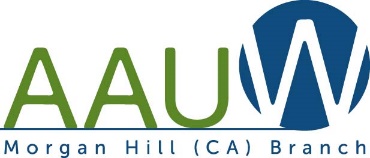 Due Date: February 1, 2021Requirements to apply for KIT grant:you were a prior recipient of an AAUW Morgan Hill scholarshipminimum cumulative GPA of 2.7 (verified by an unofficial transcript)enrolled in a minimum of 12 units, unless special circumstances mandate that you can only be enrolled in a minimum of 6 units you must be a woman who is pursuing an Associate’s or Bachelor’s degreepersonal statement (to be submitted with this application)This application must be completed and submitted via email to Keeping in Touch (KIT) committee at kit@aauwmh.org along with a copy of unofficial transcripts and your personal statement.  You will receive an email acknowledging receipt of your application within 24 hours.Name:Street Address:City: 							State:		Zip code:Mobile phone:				Email:Name of current college:What year are you currently in (freshman, sophomore, etc):Date of anticipated graduation from current college (month, year):If you intend to transfer to a different school, indicate the name and anticipated date of transfer here:College ID #:Current GPA (min of 12 units, needs to be verified by unofficial transcript):Personal Statement:Please email a separate, 1-page document, where you answer the following questions:What is your current major?  What do you hope to do once you graduate?What is going well for you? What challenges (if any) are you facing?How will you contribute towards paying your college expenses?What is one piece of advice that you would give a current Morgan Hill high school student who might  a) major in the same subject as you  OR  b) go to the same college as you?